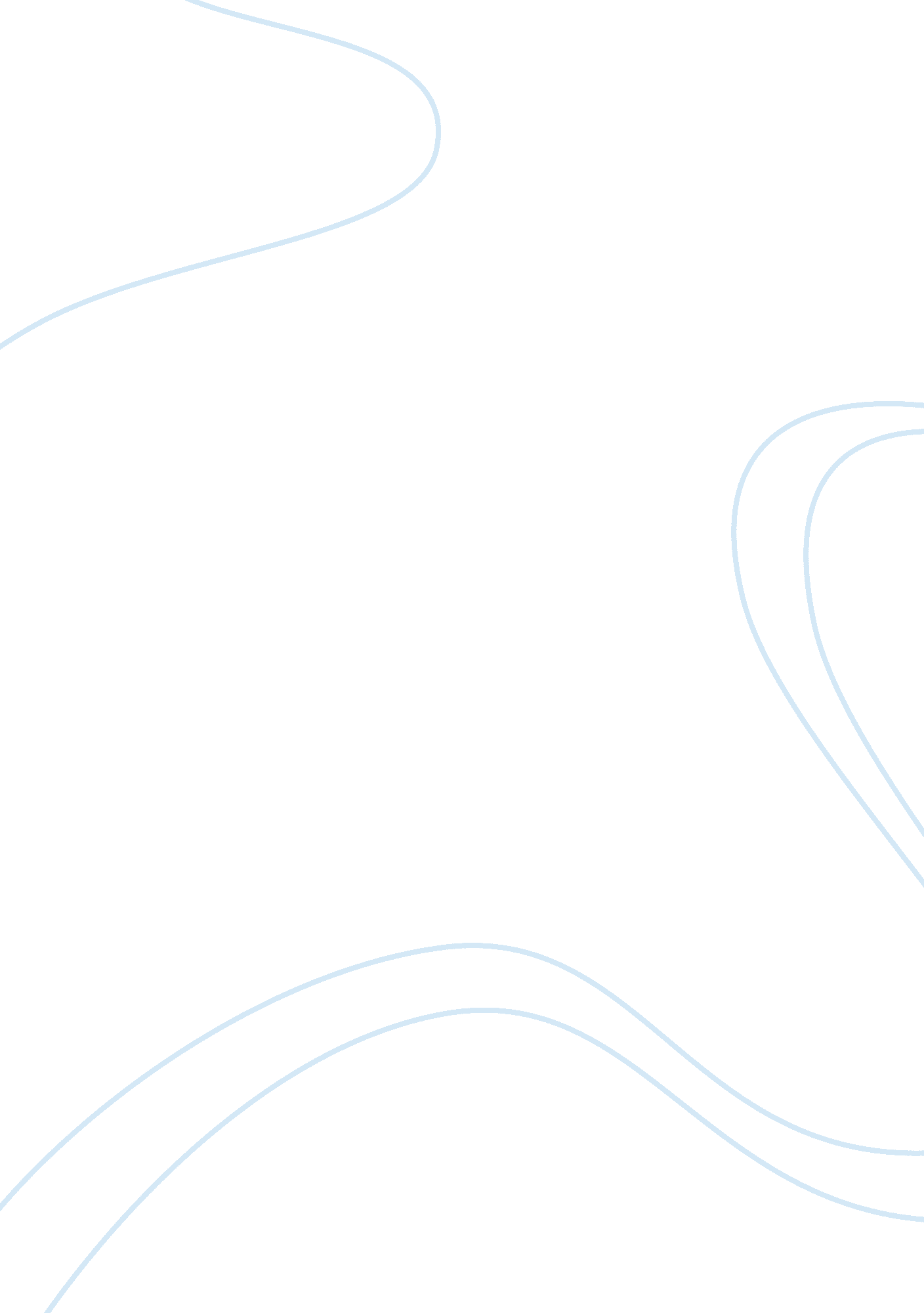 Discussion 4.1Psychology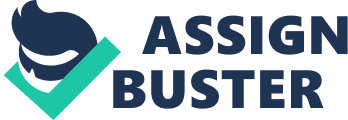 DISCUSSION 4 and Number of The policy clearly addresses misconducts that may occur atthe university that will disrupt the harmony between community members, this principle mainly points out that discrimination, assault, harassment and consensual relationships are not allowed in the university and anyone found guilty of any misconduct will be dealt with accordingly, for example summary suspension (Capella university, 2004). Learners should understand that this policy has been put in place to protect their rights to a peaceful working environment; they also need to know the areas this policy covers and procedures to be followed when one is found guilty of alleged prohibited conduct. 
This policy covers the main areas of human rights such as discrimination, it covers both student and employee misconduct and therefore there is no special treatment for any group, the alleged cases of students are handled differently from those of employees which are covered under the “ Sexual and Other Unlawful Harassment” policy, this policy has a clear procedure that should be followed when a breach of rules occurs thus enhances order in the university. However it is important to note that the policy covers only a few areas leaving out others like, examination misconducts for example cheating and doing examinations for another person, does not cover the instructional area of the teaching process in that it does emphasize on how learners are taught. The learners can advocate for the incorporation of areas not covered by the policy, this means that learners can easily raise the issue of amendment of the policy to favor their learning environment. 
References 
Capella university. (2004, april 2). University Policy 4. 02. 04 Discrimination, Harrassment, and Assault. Retrieved from Capella University: http://www. capella. edu/assets/pdf/policies/discrimination_harassment_assault. pdf 